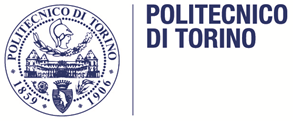 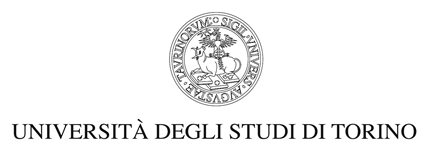 Allegato A Spett.le Politecnico di TorinoC.so Duca degli Abruzzi, 2410129 – TorinoModello di accettazione proposta progettualeIl/La sottoscritto/a _______________________________________________________________________nato/a a  _________________________________________________ il ______________________ in qualità di  _________________________ (specificare) e legale rappresentante pro tempore dell’Impresa ________________ con sede legale in (comune italiano) _______________________ Provincia ________indirizzo ____________________________ CAP /___________sede operativa (se diversa dalla sede legale)  ________________________________________________________________________________ Codice fiscale  ______________________________ Partita IVA: _________________________________ Telefono ____________________________________  fax ________________________________ e-mail  __________________________________________ PEC __________________________________D I C H I A R Adi aver preso visione dei contenuti della proposta (nome della proposta), redatta in risposta al Decreto Direttoriale del 29.01.2018; di impegnarsi a partecipare alla realizzazione delle attività previste, come definite nella proposta (allegato C del Decreto Direttoriale del MISE del 29/01/2018);di accettare il ruolo assegnato all’impresa all’interno della proposta progettuale; di impegnarsi a conferire le risorse finanziarie così come indicate nella proposta (allegato D del Decreto Direttoriale del MISE del 29/01/2018).Luogo e data ______________________________FIRMA E TIMBRO_________________________ Si allega: fotocopia di un documento di identità del sottoscrittore, in corso di validitàAvviso per la selezione di imprese interessate alla costituzione di un Centro di Competenza ad alta specializzazione sui temi dell’Industria 4.0 nella forma del partenariato pubblico – privato. 